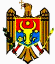 GUVERNUL REPUBLICII MOLDOVAH O T Ă R Î R Eprivind aprobarea Regulamentului cu privire la condiţiile de stabilire,modul de calcul şi de plată a indemnizaţiilor pentru incapacitatetemporară de muncă [Titlul modificat prin Hot.Guv. nr.544 din 08.07.2014, în vigoare 18.07.2014]nr. 108  din  03.02.2005 (în vigoare 11.02.2005) Monitorul Oficial al R.Moldova nr.24-25 art.162 din 11.02.2005* * *Notă: Pe tot parcursul textului hotărîrii şi al Regulamentului, cuvintele "Ministerul Sănătăţii", la orice formă gramaticală, se substituie cu cuvintele "Ministerul Sănătăţii, Muncii şi Protecţiei Sociale", la forma gramaticală corespunzătoare conform Hot.Guv. nr.1020 din 24.10.2018, în vigoare 26.10.2018În scopul realizării prevederilor Legii nr.289-XV din 22 iulie 2004 privind indemnizaţiile pentru incapacitate temporară de muncă şi alte prestaţii de asigurări sociale, GuvernulHOTĂRĂŞTE:1. Se aprobă Regulamentul cu privire la condiţiile de stabilire, modul de calcul şi de plată a indemnizaţiilor pentru incapacitate temporară de muncă, conform anexei nr.1.[Pct.1 modificat prin Hot.Guv. nr.544 din 08.07.2014, în vigoare 18.07.2014]2. Ministerul Sănătăţii, Muncii şi Protecţiei Sociale vor aduce actele sale normative în concordanţă cu prevederile prezentei hotărîri.[Pct.2 modificat prin Hot.Guv. nr.1020 din 24.10.2018, în vigoare 26.10.2018][Pct.2 modificat prin Hot.Guv. nr.555 din 22.07.2011, în vigoare 29.07.2011][Pct.2 modificat prin Hot.Guv. nr.1322 din 14.12.05, în vigoare 30.12.05]3. Se abrogă unele hotărîri ale Guvernului, conform anexei nr.2.Anexa nr.1la Hotărîrea Guvernuluinr.108 din 3 februarie 2005Notă: În tot textul Regulamentului, cuvintele "structură teritorială de asigurări sociale", la orice formă gramaticală, se substituie cu cuvintele "casă teritorială", la forma gramaticală corespunzătoare conform Hot.Guv. nr.283 din 29.05.2019, în vigoare 01.07.2019[Anexa nr.1 în redacţia Hot.Guv. nr.544 din 08.07.2014, în vigoare 18.07.2014]REGULAMENTcu privire la condiţiile de stabilire, modul de calcul şi de platăa indemnizaţiilor pentru incapacitate temporară de muncăI. DISPOZIŢII GENERALE1. Dreptul la indemnizaţii pentru incapacitate temporară de muncă (în continuare – incapacitate de muncă) îl au asiguraţii sistemului public de asigurări sociale şi şomerii/ele care beneficiază de ajutor de şomaj (în continuare – şomerii/ele), cu domiciliu sau reşedinţă în Republica Moldova.[Pct.1 modificat prin Hot.Guv. nr.283 din 29.05.2019, în vigoare 01.07.2019]2. Indemnizaţia pentru incapacitate temporară de muncă se acordă în cazurile cînd asiguratul angajat în baza contractului individual de muncă sau în baza unui contract de prestări servicii sau persoanele care exercită independent profesiunea de medic în una din formele de organizare a activităţii profesionale prevăzute de Legea ocrotirii sănătăţii nr.411/1995, liber-profesionistul ce practică activitate în sectorul justiţiei, pierde temporar capacitatea.[Pct.2 completat prin Hot.Guv. nr.940 din 22.12.2020, în vigoare 01.01.2021][Pct.2 modificat prin Hot.Guv. nr.283 din 29.05.2019, în vigoare 01.07.2019][Pct.2 completat prin Hot.Guv. nr.1020 din 24.10.2018, în vigoare 26.10.2018]3. Dreptul la indemnizaţii se confirmă prin certificat de concediu medical (în continuare – certificat medical), întocmit în modul aprobat de Guvern sau în baza informaţiei electronice din certificatul de concediu medical. Certificatele completate incorect/incomplet nu se acceptă pentru plata indemnizaţiei şi se restituie în aceeaşi zi titularului pentru corectare. Informaţia electronică din certificatul de concediu medical incorectă/incompletă nu se acceptă pentru acordarea indemnizaţiilor. Informaţia electronică din certificatul medical se corectează de către prestatorii de asistenţă medicală conform certificatului de concediu medical pe suport de hîrtie şi se transmite repetat Casei Naţionale de Asigurări Sociale pentru reexaminare.[Pct.3 completat prin Hot.Guv. nr.685 din 27.12.2019, în vigoare 31.12.2019][Pct.3 modificat prin Hot.Guv. nr.283 din 29.05.2019, în vigoare 01.07.2019]4. Persoana are dreptul la tipurile de indemnizaţii de asigurări sociale legate de riscurile sociale de care este asigurată.5. În cazul persoanelor angajate în baza contractului individual de muncă pe durată determinată şi/sau în baza contractului de prestări servicii, dreptul la indemnizaţii pentru concediile medicale acordate pînă la expirarea contractului individual de muncă, încetează la data încetării contractului, precum şi în cazul lichidării unităţii, cu excepţia dreptului la indemnizaţie de maternitate şi indemnizaţie pentru incapacitate de muncă survenită în urma unui accident de muncă sau a unei boli profesionale.6. În cazul persoanei angajate în baza contractului individual de muncă pe o durată nedeterminată dreptul la indemnizaţie pentru concediul medical început pînă la data concedierii care continuă fără întrerupere şi după concediere, se menţine după concediere dacă calitatea de asigurat este pierdută din motive ce nu i se pot imputa (art.86 alin.(1) lit.b), c), d), f), x) şi y) din Codul muncii al Republicii Moldova nr.154-XV din 28 martie 2003), fapt confirmat în temeiul ordinului (dispoziţiei, deciziei, hotărîrii) angajatorului.[Pct.6 modificat prin Hot.Guv. nr.283 din 29.05.2019, în vigoare 01.07.2019]7. În cazul în care asiguratul îşi pierde capacitatea temporară de muncă în timpul examinării litigiului cu privire la legitimitatea concedierii, indemnizaţia se stabileşte, dacă asiguratul este restabilit în lucru, cu începere de la data cînd, conform deciziei instanţei de judecată urma să-şi reia activitatea.8. Indemnizaţiile sînt solicitate în baza actelor justificative în termenul care nu depăşeşte 12 luni de la data restabilirii capacităţii de muncă, stabilirii gradului de dizabilitate, expirării concediului de maternitate.[Pct.8 modificat prin Hot.Guv. nr.898 din 14.12.2020, în vigoare 01.01.2021]9. Sumele indemnizaţiilor stabilite şi neprimite de beneficiar în decurs de 12 luni consecutive se suspendă. Plata indemnizaţiilor se reia în baza cererii beneficiarului sau reprezentantului desemnat prin procură şi a actului de identitate al solicitantului, depuse la organul de asigurări sociale, şi se achită retroactiv pentru un termen ce nu depăşeşte trei ani premergători lunii adresării, dar nu mai devreme de luna suspendării.[Pct.9 în redacţia Hot.Guv. nr.898 din 14.12.2020, în vigoare 01.01.2021]10. Indemnizaţiile neplătite la timp din vina organului care le stabileşte şi/sau le plăteşte se achită pentru perioada anterioară fără nici o limitare în termen.11. Controlul asupra corectitudinii stabilirii, calculării şi plăţii indemnizaţiilor achitate din mijloacele angajatorului, liber-profesionistului ce practică activitate în sectorul justiţiei se exercită de Inspectoratul de Stat al Muncii.[Pct.11 completat prin Hot.Guv. nr.940 din 22.12.2020, în vigoare 01.01.2021][Pct.11 în redacţia Hot.Guv. nr.283 din 29.05.2019, în vigoare 01.07.2019]II. STABILIREA INDEMNIZAŢIILOR12. Asiguraţii sistemului public de asigurări sociale au dreptul la următoarele tipuri de indemnizaţii:a) indemnizaţie pentru incapacitate temporară de muncă cauzată de boli obişnuite sau de accidente nelegate de muncă;b) indemnizaţie de maternitate;c) indemnizaţie pentru îngrijirea copilului bolnav;d) indemnizaţie pentru prevenirea îmbolnăvirilor (carantină);e) indemnizaţie pentru recuperarea capacitaţii de muncă.[Pct.12 modificat prin Hot.Guv. nr.283 din 29.05.2019, în vigoare 01.07.2019]13. Şomerii/ele au dreptul la indemnizaţii în cazurile prevăzute la pct.12 lit.a) şi b) din prezentul Regulament.14. Dreptul persoanei asigurate la indemnizaţiile prevăzute la pct.12 şi pct.37 lit.a) din prezentul Regulament se stabileşte dacă aceasta pierde venitul asigurat pentru întreaga perioadă a concediului medical la toate unităţile în care desfăşoară activităţi. Pentru persoanele încadrate în mai multe unităţi, indemnizaţia pentru incapacitate temporară de muncă cauzată de boli obişnuite sau de accidente nelegate de muncă acordată din mijloacele angajatorului se stabileşte dacă asiguratul prin declaraţie pe propria răspundere (anexa nr.5 la prezentul Regulament) confirmă în scris pierderea integrală a venitului în perioada concediului medical la toate unităţile în care desfăşoară activităţi. Declaraţia se depune odată cu certificatul de concediu medical.[Pct.14 completat prin Hot.Guv. nr.685 din 27.12.2019, în vigoare 31.12.2019][Pct.14 în redacţia Hot.Guv. nr.283 din 29.05.2019, în vigoare 01.07.2019]15. Stabilirea, calcularea şi plata indemnizaţiilor prevăzute la pct.12 lit.a), c) şi d) şi pct.37 lit.a) din prezentul Regulament se efectuează de către casele teritoriale. Indemnizaţiile prevăzute la pct.12 lit.a), acordate din mijloacele angajatorului, liber-profesionistului ce practică activitate în sectorul justiţiei, se stabilesc, se calculează şi se plătesc de angajator, de liber-profesionistul ce practică activitate în sectorul justiţiei pentru primele cinci zile calendaristice de incapacitate temporară de muncă, însă nu mai mult de 15 zile cumulative pentru fiecare angajat, liber-profesionist ce practică activitate în sectorul justiţiei pe parcursul unui an calendaristic, în cazul mai multor perioade de incapacitate temporară de muncă.[Pct.15 completat prin Hot.Guv. nr.940 din 22.12.2020, în vigoare 01.01.2021][Pct.15 în redacţia Hot.Guv. nr.283 din 29.05.2019, în vigoare 01.07.2019]151. Indemnizaţiile prevăzute la pct.12 lit.a), c) şi d) şi pct.37 lit.a) din prezentul Regulament se stabilesc de către casele teritoriale în temeiul informaţiei din certificatul medical, transmise prin intermediul conexiunilor intersistemice securizate şi autentificate prin semnătura electronică a persoanei responsabile ale prestatorilor de asistenţă medicală.[Pct.151 introdus prin Hot.Guv. nr.283 din 29.05.2019, în vigoare 01.07.2019]152. Indemnizaţiile prevăzute la pct.12 lit.a), acordate din mijloacele angajatorului, se stabilesc de către angajator/angajatori în temeiul certificatului medical pe suport de hîrtie, în original sau copie. La solicitarea angajatului, angajatorul căruia i se prezintă originalul certificatului prezintă o copie/copii cu menţiunea "copia corespunde originalului", pentru a fi prezentat altor angajatori, unde activează persoana. Indemnizaţiile prevăzute la pct.12 lit.a), acordate din mijloacele liber-profesionistului ce practică activitate în sectorul justiţiei, se stabilesc în temeiul certificatului medical pe suport de hârtie, în original.[Pct.152 completat prin Hot.Guv. nr.940 din 22.12.2020, în vigoare 01.01.2021][Pct.152 introdus prin Hot.Guv. nr.283 din 29.05.2019, în vigoare 01.07.2019]16. Indemnizaţiile se stabilesc de către angajator, liber-profesionist ce practică activitate în sectorul justiţiei conform prezentului Regulament prin organizarea procesului de examinare a certificatelor medicale, stabilire, calculare şi plata indemnizaţiilor.[Pct.16 completat prin Hot.Guv. nr.940 din 22.12.2020, în vigoare 01.01.2021]17. Datele din certificatul medical transmise Casei Naţionale de Asigurări Sociale pentru stabilirea indemnizaţiilor prevăzute la pct.12 lit.a), c) şi d) şi pct.37 lit.a) se examinează în termen de pînă la 15 zile calendaristice de la data recepţionării acestora. În cazul în care informaţia necesară pentru stabilirea indemnizaţiei este incorectă/incompletă sau în cazul în care se constată lipsa unor date, termenul de examinare se extinde pînă la apariţia informaţiei corecte/complete, dar nu mai mult de 30 de zile.[Pct.17 în redacţia Hot.Guv. nr.283 din 29.05.2019, în vigoare 01.07.2019]18. În cazul în care persoana nu întruneşte condiţiile de stabilire a indemnizaţiilor, casa teritorială ia decizia de a refuza stabilirea indemnizaţiei. În acest caz, în termen de 5 zile calendaristice, după aprobarea deciziei de refuz, persoanei i se comunică motivul refuzului.[Pct.18 în redacţia Hot.Guv. nr.283 din 29.05.2019, în vigoare 01.07.2019]19. Femeilor asigurate, şomerelor şi soţiilor aflate la întreţinerea soţilor asiguraţi indemnizaţia de maternitate li se stabileşte de către casele teritoriale în temeiul certificatului medical pe suport de hîrtie, întocmit în modul prevăzut de Guvern.[Pct.19 în redacţia Hot.Guv. nr.283 din 29.05.2019, în vigoare 01.07.2019]20. Indemnizaţia prevăzută la pct.12 lit.a) li se stabileşte şomerilor de către casele teritoriale.[Pct.20 în redacţia Hot.Guv. nr.283 din 29.05.2019, în vigoare 01.07.2019]21. Condiţiile de acordare a indemnizaţiilor:a) asiguraţii au dreptul la indemnizaţii dacă confirmă un stagiu total de cotizare de cel puţin 3 ani;b) asiguraţii care confirmă un stagiu total de cotizare de pînă la 3 ani beneficiază de dreptul la indemnizaţii dacă confirmă un stagiu de cotizare de cel puţin 9 luni realizat în ultimele 24 de luni premergătoare datei producerii riscului asigurat;[Lit.c) abrogată prin Hot.Guv. nr.283 din 29.05.2019, în vigoare 01.07.2019]d) şomerele/şomerii beneficiază de dreptul la indemnizaţiile prevăzute la pct.12 lit.a) dacă confirmă stagiul de cotizare prevăzut la lit.a) sau b) din prezentul punct, cu condiţia suspendării pentru această perioadă a plăţii ajutorului de şomaj;e) femeile asigurate şi şomerele au dreptul la indemnizaţia de maternitate, indiferent de durata stagiului de cotizare;f) indemnizaţia pentru incapacitate temporară de muncă cauzată de tuberculoză, de SIDA sau de o maladie oncologică se stabileşte indiferent de durata stagiului de cotizare;g) în cazul liber-profesioniştilor ce practică activitate în sectorul justiţiei, la calculul stagiului de cotizare necesar pentru stabilirea indemnizaţiilor prevăzute la pct.12 şi pct.37 lit.a) se includ perioadele pentru care a fost plătită taxa fixă a contribuţiilor de asigurări sociale de stat obligatorii stabilită începând cu 1 ianuarie 2021.[Pct.21 completat prin Hot.Guv. nr.940 din 22.12.2020, în vigoare 01.01.2021][Pct.21 modificat prin Hot.Guv. nr.283 din 29.05.2019, în vigoare 01.07.2019]22. În cazul pierderii certificatului medical, eliberat pe suport de hîrtie de prestatorii de asistenţă medicală abilitaţi cu acest drept, indemnizaţia se stabileşte de către angajatori, liber-profesionistul ce practică activitate în sectorul justiţiei în baza duplicatelor eliberate în modul stabilit. La eliberarea duplicatului pe suport de hîrtie, persoana responsabilă din cadrul prestatorului de asistenţă medicală nu va transmite în mod repetat Casei Naţionale de Asigurări Sociale în format electronic informaţia din duplicat.[Pct.22 completat prin Hot.Guv. nr.940 din 22.12.2020, în vigoare 01.01.2021][Pct.22 în redacţia Hot.Guv. nr.283 din 29.05.2019, în vigoare 01.07.2019][Pct.22 modificat prin Hot.Guv. nr.1020 din 24.10.2018, în vigoare 26.10.2018]23. Decizia de stabilire a indemnizaţiilor se aprobă de către conducătorul casei teritoriale şi se anexează la dosarul beneficiarului.Decizia privind stabilirea indemnizaţiilor, precum şi extrasul din contul personal al persoanei se păstrează în dosarul personal al beneficiarului.[Pct.23 în redacţia Hot.Guv. nr.283 din 29.05.2019, în vigoare 01.07.2019]24. Indemnizaţia pentru incapacitate temporară de muncă cauzată de boli obişnuite sau de accidente nelegate de muncă, se stabileşte:a) pentru o perioadă de cel mult 180 zile calendaristice în cursul unui an calendaristic, calculată cu începere din prima zi de concediu medical. În cazul prelungirii concediului medical peste 180 zile calendaristice, cu cel mult 30 zile calendaristice, indemnizaţia se acordă pentru întreaga perioadă de concediu medical prelungit;[Lit.b) abrogată prin Hot.Guv. nr.283 din 29.05.2019, în vigoare 01.07.2019]c) şomerilor, în perioada de acordare a ajutorului de şomaj, indemnizaţia pentru incapacitatea temporară de muncă li se acordă pentru o perioadă de pînă la 30 de zile calendaristice în cursul unui an calendaristic;d) în caz de tuberculoză, SIDA şi maladie oncologică, indemnizaţia se acordă pentru o perioadă de cel mult un an pe parcursul a 2 ani calendaristici consecutivi. Perioada de acordare a indemnizaţiei pentru incapacitate temporară de muncă cauzată de boli obişnuite sau de accidente nelegate de muncă nu se include în termenul de plată a indemnizaţiei pe motiv de tuberculoză, SIDA şi maladie oncologică;e) pentru cazurile neîntrerupte de incapacitate de muncă, cu trecere dintr-un an calendaristic în altul, calculul zilelor pentru cazul respectiv de incapacitate de muncă se efectuează pentru toată perioada, începînd cu prima zi de incapacitate de muncă.[Lit.f), g) abrogate prin Hot.Guv. nr.283 din 29.05.2019, în vigoare 01.07.2019]În sensul prezentului Regulament anul calendaristic cuprinde perioada de la 1 ianuarie pînă la 31 decembrie.[Pct.24 modificat prin Hot.Guv. nr.283 din 29.05.2019, în vigoare 01.07.2019]25. Indemnizaţia pentru concediile medicale acordată în legătură cu apariţia riscului de întrerupere a sarcinii se acordă pe toată perioada concediului medical, inclusiv şomerelor.[Pct.25 modificat prin Hot.Guv. nr.283 din 29.05.2019, în vigoare 01.07.2019]III. DREPTUL LA INDEMNIZAŢIE PENTRU ÎNGRIJIREA COPILULUI BOLNAV26. Indemnizaţia pentru îngrijirea copilului bolnav se acordă pînă la împlinirea vîrstei de 10 ani, iar în cazul copilului care suferă de maladie oncologică şi al copilului cu dizabilitate pentru afecţiuni intercurente, pînă la împlinirea vîrstei de 18 ani – în baza informaţiei electronice din certificatul de concediu medical, întocmit în condiţiile legislaţiei în vigoare. Pentru un caz de îmbolnăvire a copilului indemnizaţia se acordă pentru perioada în care copilul necesită îngrijire, dar nu mai mult de 14 zile calendaristice – în caz de tratament în condiţii de ambulatoriu şi de cel mult 30 zile calendaristice – în caz de tratament în staţionar.Indemnizaţia se acordă pentru o perioadă totală de pînă la 60 zile calendaristice, cumulative (cazuri de tratament ambulatoriu plus cazuri de tratament staţionar) într-un an calendaristic pentru fiecare copil, fără a include în această perioadă îngrijirea în legătură cu maladia oncologică, tuberculoză şi SIDA, şi cazurile prevăzute la punctul 28 din prezentul Regulament.[Pct.26 modificat prin Hot.Guv. nr.283 din 29.05.2019, în vigoare 01.07.2019]27. Dreptul la indemnizaţia pentru îngrijirea copilului bolnav se acordă, opţional, mamei, tatălui sau tutorelui. În cazul în care mama, tata sau tutorele, din motive întemeiate, în baza actelor confirmative, prezentate prestatorului de asistenţă medicală (tratament îndelungat al unei boli grave sau al consecinţelor traumei, spitalizare, absenţă temporară de la locul permanent de trai, decădere din drepturile părinteşti etc.), nu pot îngriji copilul bolnav în vîrstă de pînă la 10 ani, copilul care suferă de maladie oncologică în vîrstă de pînă la 18 ani sau copilul cu dizabilitate în vîrstă de pînă la 18 ani, indemnizaţia se acordă, opţional, altor persoane asigurate: altui membru de familie, bunicului, bunicii.[Pct.27 în redacţia Hot.Guv. nr.283 din 29.05.2019, în vigoare 01.07.2019]28. În cazul în care copilul suferă de boli contagioase, este imobilizat într-un aparat ghipsat ori este supus unor intervenţii chirurgicale în cazul copilului care suferă de maladie oncologică, tuberculoza, SIDA, durata concediului medical se stabileşte de către consiliul medical consultativ, iar indemnizaţia se acordă pentru perioada integrală a concediului medical.[Pct.28 completat prin Hot.Guv. nr.940 din 22.12.2020, în vigoare 01.01.2021]29. Indemnizaţia pentru îngrijirea copilului bolnav nu se acordă din mijloacele bugetului asigurărilor sociale de stat pentru zilele în care asiguratul s-a aflat în concediu neplătit, în concediu pentru îngrijirea acestui copil pînă la împlinirea vîrstei de 3 ani şi pentru perioada suspendării contractului individual de muncă la toate unităţile. Indemnizaţia pentru îngrijirea copilului bolnav se acordă asiguratului şi în perioada concediului anual, iar acesta se prelungeşte, în conformitate cu prevederile legislaţiei, cu durata concediului medical ce a avut loc în timpul concediului.[Pct.29 în redacţia Hot.Guv. nr.283 din 29.05.2019, în vigoare 01.07.2019]30. În caz de tratament balneosanatorial al unui copil cu dizabilităţi în vîrstă de pînă la 18 ani, indemnizaţia se stabileşte unuia dintre părinţii asiguraţi (tutorelui sau curatorului), care educă copilul, pentru întreaga perioadă a aflării la tratament balneosanatorial al copilului cu dizabilităţi, dar nu mai mult de 30 zile calendaristice, fără a include această perioadă în termenul prevăzut la punctul 26 al prezentului Regulament.[Pct.30 modificat prin Hot.Guv. nr.283 din 29.05.2019, în vigoare 01.07.2019]31. În cazul persoanelor care îşi reiau activitatea de muncă şi beneficiază de indemnizaţie pentru creşterea/îngrijirea copilului, indemnizaţia pentru îngrijirea acestui copil bolnav nu se acordă. Această normă nu se aplică pentru îngrijirea altor copii bolnavi ai persoanei asigurate.[Pct.31 în redacţia Hot.Guv. nr.283 din 29.05.2019, în vigoare 01.07.2019]IV. DREPTUL LA INDEMNIZAŢIE ÎN ANUMITE SITUAŢII32. Dreptul la indemnizaţiile prevăzute la pct.12 lit.a) şi b) şi pct.37 lit.a) se acordă în cazul în care incapacitatea temporară de muncă a survenit în timpul concediului de odihnă anual plătit (de bază sau suplimentar). Concediul anual de odihnă se prelungeşte cu durata incapacităţii de muncă care a survenit în timpul concediului.[Pct.32 în redacţia Hot.Guv. nr.283 din 29.05.2019, în vigoare 01.07.2019]33. În cazul în care incapacitatea de muncă a survenit înainte de începerea concediului neplătit sau a concediului pentru îngrijirea copilului pînă la vîrsta de 3 ani, concediile menţionate se consideră amînate şi indemnizaţia se stabileşte în bază generală.[Pct.34 abrogat prin Hot.Guv. nr.283 din 29.05.2019, în vigoare 01.07.2019]35. Pentru perioada concediului medical ce se suprapune cu perioada de desfăşurare a activităţii de muncă se plăteşte salariul şi nu indemnizaţia.36. Pentru zilele de concediu neplătit, pentru perioada suspendării contractului individual de muncă şi altor contracte de prestări servicii, indemnizaţiile prevăzute la pct.12 şi pct.37 lit.a) nu se stabilesc.Indemnizaţiile prevăzute la pct.12 lit.a), c), d) şi pct.37 lit.a) din prezentul Regulament nu se stabilesc în perioada în care asiguratul se află în concediu pentru îngrijirea copilului pînă la împlinirea vîrstei de 3 ani. Norma dată nu se aplică persoanelor care îşi reiau activitatea de muncă.[Pct.36 modificat prin Hot.Guv. nr.283 din 29.05.2019, în vigoare 01.07.2019]37. Indemnizaţia pentru recuperarea capacităţii de muncă se stabileşte în legătură cu:a) protezare ortopedică;b) tratament balneosanatorial.Indemnizaţia în legătură cu protezarea ortopedică se acordă, în cazul în care asiguratul este internat în staţionar pentru protezare şi/sau pentru intervenţie ortopedică, pe toată perioada de aflare în staţionar.În caz de tratament balneosanatorial (ambulatoriu, staţionar), indemnizaţia se stabileşte dacă durata concediului anual (de bază şi suplimentar) nu este suficientă pentru efectuarea tratamentului şi deplasarea tur-retur la aceste instituţii.În cazul în care concediul anual a fost folosit înainte de plecarea la tratament balneosanatorial, durata concediului (de bază şi suplimentar) se exclude din perioada pentru care se acordă indemnizaţia respectivă, iar salariatului i se poate acorda un concediu neplătit pe o durată echivalentă cu concediul anual.Asiguratului trimis, în modul stabilit, pentru tratament recuperatoriu în instituţiile balneosanatoriale, nemijlocit din secţiile spitaliceşti ale prestatorilor de servicii medicale, indemnizaţia se stabileşte pentru toată perioada aflării în sanatoriu.[Pct.37 modificat prin Hot.Guv. nr.1020 din 24.10.2018, în vigoare 26.10.2018]38. Indemnizaţia pentru prevenirea îmbolnăvirilor (carantină) se stabileşte asiguratului căruia i s-a instituit carantina cu interzicerea de a continua activitatea, pe durata stabilită prin certificat medical, întocmitt conform legislaţiei în vigoare.[Pct.38 modificat prin Hot.Guv. nr.283 din 29.05.2019, în vigoare 01.07.2019]39. În cazul în care au fost prezentate acte sau date false, ori s-a tăinuit obţinerea venitului asigurat în perioada concediului medical şi ca rezultat s-au efectuat cheltuieli nejustificate din contul angajatorului sau/şi din contul bugetului asigurărilor sociale de stat, persoana vinovată restituie benevol sumele primite necuvenit sau acestea se reţin în baza hotărîrii instanţei judecătoreşti.40. Indemnizaţia nu se stabileşte asiguratului în cazul în care:a) îşi cauzează premeditat daune sănătăţii;b) şi-a pierdut capacitatea de muncă în urma comiterii unei infracţiuni;c) a urmat tratament forţat, conform hotărîrii judecătoreşti, cu excepţia asiguraţilor cu dizabilităţi mintale;d) se află în detenţie sau în proces de expertizare medico-legală;e) prezintă acte false;f) neglijează serviciile medicale sau de reabilitare care îi stau la dispoziţie;g) certificatul medical a fost anulat în modul stabilit de Ministerul Sănătăţii, Muncii şi Protecţiei Sociale;h) se deplasează peste hotarele ţării în perioada aflării în concediu medical, cu excepţia deplasării pentru consultaţii, investigaţii sau pentru a urma tratamentul prescris şi cu excepţia femeilor aflate în concediu de maternitate.În cazurile expuse la lit.f), g) şi h) din prezentul punct plata indemnizaţiei încetează începînd cu ziua în care a fost constatată încălcarea şi pînă la expirarea concediului medical. Sumele plătite nejustificat din contul angajatorului sau/şi din contul bugetului asigurărilor sociale de stat se restituie de asigurat benevol angajatorului sau/şi bugetului asigurărilor sociale de stat sau se restituie în baza hotărîrii instanţei judecătoreşti.[Pct.40 modificat prin Hot.Guv. nr.283 din 29.05.2019, în vigoare 01.07.2019]V. DREPTUL LA INDEMNIZAŢIA DE MATERNITATE41. Indemnizaţia de maternitate se acordă integral la a 30-a săptămînă de sarcină, pe o perioadă de 126 zile calendaristice, iar în cazul naşterilor complicate ori a naşterii a doi copii – de 140 zile calendaristice. În cazul sarcinilor cu 3 sau mai mulţi feţi, indemnizaţia de maternitate se acordă integral la a 24-a săptămînă de sarcină, pe o perioadă de 182 zile calendaristice.42. În cazul naşterii premature si în cazul în care copilul se naşte mort indemnizaţia de maternitate se acordă pentru perioada concediului medical confirmat prin certificat de concediu medical întocmit în modul aprobat de Guvern.[Pct.42 modificat prin Hot.Guv. nr.283 din 29.05.2019, în vigoare 01.07.2019]43. În cazul înregistrării căsătoriei după producerea riscului asigurat (acordării concediului de maternitate), indemnizaţia de maternitate se stabileşte soţiilor aflate la întreţinerea soţilor asiguraţi din data înregistrării căsătoriei şi pînă la expirarea concediului de maternitate, în condiţiile pct.491.[Pct.43 modificat prin Hot.Guv. nr.787 din 09.10.2017, în vigoare 13.10.2017]44. În cazul acordării concediului de maternitate în perioada concediului pentru îngrijirea copilului pînă la împlinirea vîrstei de 3 ani, persoana îndreptăţită va beneficia de ambele indemnizaţii (de maternitate şi de creştere a copilului pînă la împlinirea vîrstei de 3 ani).45. Persoanei asigurate care a adoptat un copil nou-născut sau a instituit tutela nemijlocit în maternitate, indemnizaţia de maternitate se stabileşte din ziua adopţiei (luării sub tutelă) şi pînă la expirarea a 56 zile calendaristice din ziua naşterii copilului, iar în cazul adopţiei sau instituirii tutelei nemijlocit din maternitate asupra a doi sau mai mulţi copii concomitent, indemnizaţia de maternitate se stabileşte în baza actelor corespunzătoare, din ziua adopţiei (instituirii tutelei) şi pînă la expirarea a 70 zile calendaristice din ziua naşterii copiilor.46. În cazul femeilor asigurate, certificatul medical se prezintă angajatorului, care, în aceeaşi zi, completează, pe versoul certificatului medical, compartimentul "Completează pontatorul" şi îl restituie femeii asigurate pentru a fi depus la casa teritorială. Versoul certificatului medical se completează de angajatorul indicat pe prima parte a certificatului medical.[Pct.46 în redacţia Hot.Guv. nr.283 din 29.05.2019, în vigoare 01.07.2019]47. În cazul soţiilor aflate la întreţinerea soţilor asiguraţi, certificatul medical se prezintă angajatorului, care, în aceeaşi zi, completează, pe versoul certificatului medical, compartimentul "Completează pontatorul" şi îl restituie pentru a fi depus la casa teritorială. Versoul certificatului medical se completează de angajatorul indicat pe prima parte a certificatului medical.[Pct.47 în redacţia Hot.Guv. nr.283 din 29.05.2019, în vigoare 01.07.2019]48. În cazul în care soţia se află la întreţinerea soţului asigurat, indemnizaţia de maternitate se stabileşte pe numele soţiei. Faptul că persoana în cauză este soţia angajatului se confirmă prin buletinul de identitate şi certificatul de căsătorie.[Pct.49 abrogat prin Hot.Guv. nr.787 din 09.10.2017, în vigoare 13.10.2017]Notă: Se declară neconstituţional pct.49 conform Hot. Curţii Constituţionale nr.6 din 09.02.2017, în vigoare 09.02.2017491. Soţia se consideră la întreţinerea soţului asigurat dacă, la data acordării concediului de maternitate se află în una dintre următoarele situaţii:a) nu este angajată în cîmpul muncii;b) nu realizează venit asigurat;c) nu este persoană asigurată de riscul respectiv, fapt confirmat prin declaraţia scrisă pe proprie răspundere (anexa nr.6).[Pct.491 în redacţia Hot.Guv. nr.283 din 29.05.2019, în vigoare 01.07.2019][Pct.491 introdus prin Hot.Guv. nr.787 din 09.10.2017, în vigoare 13.10.2017]50. Actele pentru stabilirea indemnizaţiei de maternitate se înaintează de către solicitantă sau de către soţul acesteia la casa teritorială de la locul de domiciliu sau la casa teritorială în deservirea căreia se află angajatorul, liber-profesionistul ce practică activitate în sectorul justiţiei, la alegere, unde ulterior urmează a fi solicitată indemnizaţia pentru creşterea/îngrijirea copilului.[Pct.50 completat prin Hot.Guv. nr.940 din 22.12.2020, în vigoare 01.01.2021][Pct.50 modificat prin Hot.Guv. nr.283 din 29.05.2019, în vigoare 01.07.2019]501. Personalul instituţiilor serviciului diplomatic care activează în misiunile diplomatice peste hotarele ţării şi organizaţiilor sau instituţiilor internaţionale în calitate de reprezentanţi ai Republicii Moldova pot depune, pe bază de procură, cererea stabilită în punctul 50 din prezentul Regulament.[Pct.501 introdus prin Hot.Guv. nr.1020 din 22.12.2014, în vigoare 31.12.2014]502. Plata indemnizaţiilor de maternitate se efectuează prin modalitatea de plată selectată de beneficiar şi disponibilă în cadrul serviciului guvernamental de plăţi electronice (MPay). Evidenţa plăţii indemnizaţiilor de maternitate se efectuează de către Casa Naţională de Asigurări Sociale.[Pct.502 în redacţia Hot.Guv. nr.898 din 14.12.2020, în vigoare 01.01.2021][Pct.502 introdus prin Hot.Guv. nr.481 din 05.08.2015, în vigoare 07.08.2015]51. Cu cererea pentru stabilirea indemnizaţiei de maternitate se prezintă următoarele acte:a) certificatul de concediu medical în original;b) buletinul de identitate al femeii asigurate în original şi în copie;c) în cazul soţiei aflate la întreţinerea soţului asigurat – buletinul de identitate al soţiei şi al soţului, certificatul de căsătorie, declaraţia soţiei, prezentată pe propria răspundere că nu realizează venit asigurat şi nu este persoană asigurată de riscul respectiv (anexa nr.6 la prezentul Regulament) în original şi în copie;[Lit.d), e) abrogate prin Hot.Guv. nr.283 din 29.05.2019, în vigoare 01.07.2019]Copiile actelor anexate la cererea de stabilire a indemnizaţiei de maternitate se confirmă de casele teritoriale.[Pct.51 modificat prin Hot.Guv. nr.283 din 29.05.2019, în vigoare 01.07.2019][Pct.51 modificat prin Hot.Guv. nr.787 din 09.10.2017, în vigoare 13.10.2017][Pct.52 abrogat prin Hot.Guv. nr.283 din 29.05.2019, în vigoare 01.07.2019]53. Actele depuse pentru stabilirea indemnizaţiei de maternitate se examinează, în termen de 15 zile calendaristice din data depunerii cererii la casele teritoriale.[Pct.53 modificat prin Hot.Guv. nr.283 din 29.05.2019, în vigoare 01.07.2019]54. În cazul în care la cerere nu sînt anexate toate actele necesare sau dacă au fost prezentate acte perfectate incorect/incomplet, solicitantul are dreptul să prezinte suplimentar actele necesare stabilite în prezentul Regulament, în termen de 15 zile calendaristice din data depunerii cererii.[Pct.54 modificat prin Hot.Guv. nr.283 din 29.05.2019, în vigoare 01.07.2019]55. Dacă actele lipsă sau perfectate incorect/incomplet nu sînt prezentate în termen la casele teritoriale, se ia decizia de a refuza stabilirea indemnizaţiei. În acest caz, în termen de 10 zile calendaristice, după aprobarea deciziei de refuz, solicitantei i se restituie actele şi se comunică motivul refuzului.56. În cazul prezentării actelor lipsă sau perfectate incorect/incomplet după termenul menţionat la pct.54 al prezentului Regulament, acestea se examinează din nou în baze generale.[Pct.57 abrogat prin Hot.Guv. nr.283 din 29.05.2019, în vigoare 01.07.2019]58. În cazul în care concediul de maternitate a început în perioada concediului neplătit, în perioada suspendării contractului individual de muncă şi altor contracte de prestări servicii, în perioada în care asiguratul se află în concediul pentru îngrijirea copilului de la 3 la 4 ani sau din alte motive de lipsă de la lucru prevăzute de Codul muncii, indemnizaţia se stabileşte cu începere de la data cînd asigurata/soţul femeii aflate la întreţinerea acestuia urma să-şi reia activitatea.[Pct.58 modificat prin Hot.Guv. nr.283 din 29.05.2019, în vigoare 01.07.2019]59. Decizia de stabilire a indemnizaţiei de maternitate se aprobă de către şeful casei teritoriale.60. Cererea şi decizia pentru stabilirea indemnizaţiei de maternitate cu toate actele anexate se păstrează de către casele teritoriale în dosarul personal al solicitantului.[Pct.60 completat prin Hot.Guv. nr.283 din 29.05.2019, în vigoare 01.07.2019][Pct.61 abrogat prin Hot.Guv. nr.898 din 14.12.2020, în vigoare 01.01.2021][Pct.61 completat prin Hot.Guv. nr.481 din 05.08.2015, în vigoare 07.08.2015]62. Indemnizaţia de maternitate se plăteşte o singură dată pentru întreaga perioadă a concediului de maternitate.63. Indemnizaţia de maternitate stabilită şi neplătită persoanei decedate (femeii asigurate sau soţiei aflate la întreţinerea soţului asigurat) se plăteşte soţului, după caz, tutorelui, curatorului sau persoanei care confirmă că a suportat cheltuielile ocazionate de deces la prezentarea actelor confirmative: buletinul de identitate, certificatul de căsătorie, şi, după caz, buletinul de identitate, certificatul de naştere al copilului şi hotărîrea privind încuviinţarea adopţiei şi, respectiv, privind instituirea tutelei şi buletinul de identitate al persoanei sau în lipsa acestuia, identitatea persoanei poate fi confirmată printr-un alt act, inclusiv de uz temporar, eliberat de organele competente ale statului, certificatul ce confirmă decesul şi actele ce confirmă cheltuielile ocazionate de deces.[Pct.64 abrogat prin Hot.Guv. nr.283 din 29.05.2019, în vigoare 01.07.2019]65. Indemnizaţia de maternitate se plăteşte în luna următoare a lunii în care a fost aprobată decizia privind stabilirea indemnizaţiei de maternitate.66. Pentru perioada concediului de maternitate care se suprapune cu perioada în care femeia a desfăşurat activitate de muncă, se plăteşte salariul, dar nu indemnizaţia. În asemenea situaţie pentru perioada de suprapunere indemnizaţia plătită se restituie în modul prevăzut de prezentul Regulament.661. Stabilirea şi plata indemnizaţiilor prevăzute la pct.12 şi pct.37 lit.a) din prezentul Regulament, acordate din mijloacele bugetului asigurărilor sociale de stat, pentru angajaţii a căror identitate şi calitate se încadrează în condiţiile Legii nr.245/2008 cu privire la secretul de stat, precum şi pentru soţiile aflate la întreţinerea angajaţilor respectivi se efectuează de către angajator în temeiul prezentului Regulament.[Pct.661 modificat prin Hot.Guv. nr.283 din 29.05.2019, în vigoare 01.07.2019][Pct.661 introdus prin Hot.Guv. nr.1221 din 12.12.2018, în vigoare 01.01.2019]VI. BAZA DE CALCUL A INDEMNIZAŢIILOR DE ASIGURĂRI SOCIALE67. Baza de calcul a indemnizaţiilor de asigurări sociale prevăzute la pct.12 şi pct.37 lit.a) o constituie venitul mediu lunar asigurat realizat în ultimele 12 luni calendaristice premergătoare lunii producerii riscului asigurat, venit din care, la data stabilirii indemnizaţiei, au fost calculate şi plătite contribuţii de asigurări sociale.[Pct.67 modificat prin Hot.Guv. nr.565 din 31.07.2020, în vigoare 01.01.2021][Pct.67 completat prin Hot.Guv. nr.283 din 29.05.2019, în vigoare 01.07.2019]68. Venitul asigurat şi stagiul de cotizare pentru stabilirea indemnizaţiilor prevăzute la pct.12 şi pct.37 lit.a) din prezentul Regulament din mijloacele bugetului asigurărilor sociale de stat se confirmă în baza informaţiei din Registrul de stat al evidenţei individuale în sistemul public de asigurări sociale.[Pct.68 în redacţia Hot.Guv. nr.283 din 29.05.2019, în vigoare 01.07.2019][Pct.69 abrogat prin Hot.Guv. nr.283 din 29.05.2019, în vigoare 01.07.2019]70. Venitul asigurat pentru lunile incluse în calcul la determinarea bazei de calcul a indemnizaţiilor de asigurări sociale prevăzute la pct.12 şi pct.37 lit.a) nu poate depăşi suma a 5 salarii medii lunare prognozate pe economie pentru anul respectiv înmulţită la 12 sau la numărul de luni în care persoana a realizat venit asigurat. În cazul în care în calcul se include anul calendaristic incomplet, venitul asigurat se plafonează reieşind din numărul de luni în care a fost realizat venitul asigurat pentru anul respectiv. Salariul mediu lunar prognozat pe economie se aprobă de Guvern.[Pct.70 în redacţia Hot.Guv. nr.632 din 14.08.2017, în vigoare 18.08.2017]701. Pentru perioada de activitate în baza unui contract individual de muncă încheiat cu un rezident al parcului pentru tehnologia informaţiei, venitul lunar asigurat al angajatului va constitui 60% din cuantumul salariului mediu lunar pe economie prognozat pentru anul respectiv, indiferent de mărimea efectivă a venitului salarial pentru munca desfăşurată în parc, numărul zilelor lucrate pe parcursul lunii şi programul de muncă al acestuia (deplin sau parţial). În sensul aplicării acestei prevederi vor fi considerate lunile în care persoana a lucrat cel puţin o zi. În cazul în care angajatul a activat pe parcursul lunii atît în cadrul unui parc pentru tehnologia informaţiei, cît şi în afara acestuia, venitul lunar asigurat va constitui venit din care, la data stabilirii indemnizaţiei, au fost calculate şi plătite contribuţii de asigurări sociale şi 60% din cuantumul salariului mediu lunar pe economie prognozat pentru anul respectiv.[Pct.701 modificat prin Hot.Guv. nr.565 din 31.07.2020, în vigoare 01.01.2021][Pct.701 introdus prin Hot.Guv. nr.996 din 21.11.2017, în vigoare 24.11.2017]702. Venitul lunar asigurat pentru liber-profesionişti ce practică activitate în sectorul justiţiei se determină prin împărţirea a 1/12 a taxei fixe a contribuţiei de asigurări sociale de stat stabilită pentru anul corespunzător la cota tarifului contribuţiilor de asigurări sociale de stat obligatorii pentru angajatorii sectorului privat pentru această perioadă. Venitul lunar asigurat determinat se include în calcul în lunile pentru care au fost plătite taxele fixe a contribuţiei de asigurări sociale de stat obligatorii stabilite începând cu 1 ianuarie 2021.[Pct.702 introdus prin Hot.Guv. nr.940 din 22.12.2020, în vigoare 01.01.2021]71. Venitul mediu lunar asigurat se determină prin împărţirea la 12 a venitului asigurat realizat la toate unităţile în ultimele 12 luni calendaristice premergătoare lunii producerii riscului asigurat.72.  Venitul asigurat se include în calcul în lunile pentru care a fost calculat şi declarat de către angajator.[Pct.72 în redacţia Hot.Guv. nr.283 din 29.05.2019, în vigoare 01.07.2019][Pct.72 modificat prin Hot.Guv. nr.1020 din 24.10.2018, în vigoare 26.10.2018][Pct.72 în redacţia Hot.Guv. nr.1020 din 22.12.2014, în vigoare 31.12.2014]73. În cazul lipsei integrale a venitului asigurat la toate unităţile în unele şi aceleaşi luni calendaristice sau în toate lunile din perioada celor 12 luni calendaristice incluse în calcul, aceste luni se substituie cu acelaşi număr de luni calendaristice consecutive imediat premergătoare perioadei incluse în calcul în care s-a realizat venit asigurat. Perioada de substituire este de cel mult 36 de luni calendaristice consecutive. În cazul în care, la determinarea bazei de calcul a indemnizaţiei de maternitate a persoanelor asigurate prevăzute la art.4 alin.11) din Legea nr.489/1999 privind sistemul public de asigurări sociale, se includ perioadele de activitate de pînă la 1 ianuarie 2017, venitul realizat în această perioadă se confirmă în baza certificatului de salariu eliberat de la locul de muncă.[Pct.73 completat prin Hot.Guv. nr.685 din 27.12.2019, în vigoare 31.12.2019][Pct.73 în redacţia Hot.Guv. nr.283 din 29.05.2019, în vigoare 01.07.2019]74. În cazul în care asiguratul, pe parcursul celor 12 luni calendaristice premergătoare lunii survenirii riscului asigurat, nu a realizat venit asigurat din motiv de concediu de maternitate şi/sau concediu pentru îngrijirea copilului pînă la împlinirea vîrstei de 3 ani, cuantumul indemnizaţiei de maternitate se stabileşte din baza de calcul în al cărei temei s-a calculat această indemnizaţie pentru copilul precedent, inclusiv în cazul în care a beneficiat de anumite plăţi unice pe parcursul acestor concedii. În cazul persoanelor asigurate prevăzute la art.4 alin.(1¹) din Legea nr.489/1999 privind sistemul public de asigurări sociale, baza de calcul în al cărei temei a fost stabilită indemnizaţia de maternitate pentru copilul precedent, după caz, se confirmă prin certificat eliberat la locul de muncă unde a fost stabilită această indemnizaţie.[Pct.74 în redacţia Hot.Guv. nr.283 din 29.05.2019, în vigoare 01.07.2019]741. În cazul în care liber-profesionistul ce practică activitate în sectorul justiţiei pe parcursul celor 12 luni calendaristice premergătoare lunii survenirii riscului asigurat nu a realizat venit asigurat din motiv de beneficiere de indemnizaţie de maternitate şi/sau de indemnizaţie pentru creşterea copilului, cuantumul indemnizaţiei de maternitate se stabileşte din baza de calcul în al cărei temei s-au calculat aceste indemnizaţii pentru copilul precedent, inclusiv în cazul în care a beneficiat de anumite plăţi unice pe parcursul perioadei luată în calcul.[Pct.741 introdus prin Hot.Guv. nr.940 din 22.12.2020, în vigoare 01.01.2021]75. Baza de calcul a indemnizaţiei de maternitate pentru femeile asigurate precum şi indemnizaţia pentru incapacitate temporară de muncă cauzată de tuberculoză, de SIDA, de maladie oncologică, care nu se încadrează în niciuna dintre condiţiile prevăzute la pct.21 lit.a) sau b) din prezentul Regulament, o constituie 35% din salariul mediu lunar prognozat, stabilit de Guvern, pentru anul în care s-a produs riscul asigurat.[Pct.75 în redacţia Hot.Guv. nr.283 din 29.05.2019, în vigoare 01.07.2019]76. Baza de calcul a indemnizaţiei de maternitate acordate soţiei aflate la întreţinerea soţului asigurat o constituie venitul mediu lunar asigurat al soţului, determinat în condiţiile prezentului Regulament.[Pct.76 în redacţia Hot.Guv. nr.283 din 29.05.2019, în vigoare 01.07.2019]77. În cazul persoanelor asigurate la care lipseşte baza de calcul pentru stabilirea indemnizaţiilor prevăzute la pct.12 şi pct.37 lit.a), baza de calcul o constituie 35% din salariul mediu lunar prognozat pe economie, stabilit de Guvern pentru anul în care s-a produs riscul asigurat.[Pct.77 în redacţia Hot.Guv. nr.283 din 29.05.2019, în vigoare 01.07.2019]78. Indemnizaţiile prevăzute la pct.12 şi pct.37 lit.a) din prezentul Regulament se calculează şi se plătesc pentru zile calendaristice. Venitul asigurat pentru o zi calendaristică se determină prin împărţirea venitului mediu lunar asigurat, calculat în conformitate cu prevederile prezentului Regulament, la numărul de zile calendaristice din luna pentru care se plăteşte indemnizaţia.[Pct.78 în redacţia Hot.Guv. nr.283 din 29.05.2019, în vigoare 01.07.2019]79. Baza de calcul a indemnizaţiei prevăzute la pct.12 lit.a) stabilite din mijloacele angajatorului o constituie salariul mediu al angajatului, determinat în modul stabilit de Guvern.[Pct.79 în redacţia Hot.Guv. nr.283 din 29.05.2019, în vigoare 01.07.2019][Pct.79 completat prin Hot.Guv. nr.1020 din 22.12.2014, în vigoare 31.12.2014]80. Baza de calcul a indemnizaţiilor prevăzute la pct.12 lit.a) şi b) din prezentul Regulament pentru şomeri o constituie cuantumul lunar al ajutorului de şomaj în vigoare la data producerii riscului asigurat.[Pct.80 în redacţia Hot.Guv. nr.283 din 29.05.2019, în vigoare 01.07.2019]81. Pentru persoana care desfăşoară/a desfă-şurat activităţi în mai multe unităţi, în fiecare fiind asigurată conform legislaţiei, indemnizaţiile prevăzute la pct.12 şi pct.37 lit.a) se calculează de către casele teritoriale în funcţie de venitul total asigurat, calculat în conformitate cu prevederile prezentului Regulament.[Pct.81 în redacţia Hot.Guv. nr.283 din 29.05.2019, în vigoare 01.07.2019][Pct.82-88 abrogate prin Hot.Guv. nr.283 din 29.05.2019, în vigoare 01.07.2019]89. Indemnizaţiile de asigurări sociale prevăzute la pct.12 şi pct.37 lit.a) stabilite în conformitate cu prezentul Regulament, nu se recalculează, cu excepţia cazurilor de modificare a legislaţiei privind modul de salarizare şi în baza hotărîrii judecătoreşti.[Pct.89 modificat prin Hot.Guv. nr.283 din 29.05.2019, în vigoare 01.07.2019][Pct.90-92 abrogate prin Hot.Guv. nr.283 din 29.05.2019, în vigoare 01.07.2019]93. Cuantumul lunar al indemnizaţiilor prevăzute la pct.12 lit.a), c), d) şi e) şi pct.37 lit.a), achitate din contul bugetului asigurărilor sociale de stat se stabileşte în condiţiile prezentului Regulament diferenţiat, în funcţie de durata stagiului total de cotizare, după cum urmează:a) 60% din baza de calcul stabilită în cazul unui stagiu de cotizare de pînă la 5 ani;b) 70% din baza de calcul stabilită în cazul unui stagiu de cotizare cuprins între 5 şi 8 ani;c) 90% din baza de calcul stabilită în cazul unui stagiu de cotizare de peste 8 ani;d) pentru concediile medicale în legătură cu incapacitatea de muncă a femeilor gravide care se află la evidenţa prestatorului de asistenţă medicală primară, indemnizaţia se stabileşte în cuantumul prevăzut la lit.a), b) şi c) din prezentul punct;e) cuantumul indemnizaţiei pentru incapacitate temporară de muncă cauzată de tuberculoză, SIDA sau de maladie oncologică este de 100% din baza de calcul stabilită în condiţiile prezentului Regulament;f) cuantumul lunar al indemnizaţiei de maternitate este de 100% din baza de calcul stabilită în conformitate cu prezentul Regulament;g) cuantumul indemnizaţiei pentru incapacitate temporară de muncă plătite din mijloacele angajatorului se stabileşte în proporţie de 75% din salariul mediu al angajatului, determinat în modul stabilit de Guvern;h) cuantumul lunar al indemnizaţiei pentru incapacitate temporară de muncă plătite din mijloacele liber-profesionistului ce practică activitate în sectorul justiţiei se stabileşte în proporţie de 75% din salariul mediu lunar prognozat pe economie, stabilit de Guvern pentru anul în care s-a produs riscul asigurat.[Pct.93 completat prin Hot.Guv. nr.940 din 22.12.2020, în vigoare 01.01.2021][Pct.93 completat prin Hot.Guv. nr.283 din 29.05.2019, în vigoare 01.07.2019][Pct.93 modificat prin Hot.Guv. nr.1020 din 24.10.2018, în vigoare 26.10.2018]94. În cazul indemnizaţiilor prevăzute la pct.12 lit.a), c), d) şi e) şi pct.37 lit.a) din prezentul Regulament în stagiul de cotizare se includ perioadele contributive de la prima zi de activitate a persoanei asigurate pînă la data în care a survenit riscul asigurat. În acelaşi mod se calculează stagiul de cotizare al soţilor asiguraţi, pentru aprecierea dreptului la indemnizaţie de maternitate a soţiilor aflate la întreţinere. În cazul indemnizaţiilor stabilite de casele teritoriale, stagiul de cotizare se confirmă în baza informaţiei din Registrul de stat al evidenţei individuale în sistemul public de asigurări sociale. În cazul persoanelor asigurate prevăzute la art.4 alin.(11) din Legea nr.489/1999 privind sistemul public de asigurări sociale, la calculul stagiului de cotizare necesar pentru stabilirea dreptului la indemnizaţia de maternitate şi a indemnizaţiei pentru incapacitate temporară de muncă, cît şi pentru stabilirea diferenţiată a cuantumului indemnizaţiei pentru incapacitate temporară de muncă se includ toate perioadele de îndeplinire a serviciului în calitate de militar sau colaborator (funcţionar) cu statut special al organelor apărării naţionale, securităţii statului şi ordinii publice pînă în 1 ianuarie 2017.[Pct.94 completat prin Hot.Guv. nr.685 din 27.12.2019, în vigoare 31.12.2019][Pct.94 modificat prin Hot.Guv. nr.283 din 29.05.2019, în vigoare 01.07.2019]95. În stagiul de cotizare se includ perioadele necontributive menţionate la art.5 alin.(2) din Legea nr.156/1998 privind sistemul public de pensii.[Pct.95 în redacţia Hot.Guv. nr.283 din 29.05.2019, în vigoare 01.07.2019]VII. PLATA INDEMNIZAŢIILOR96. Plata indemnizaţiilor se efectuează:a) odată cu achitarea salariului pe luna în care a fost depus certificatul – în cazul indemnizaţiilor menţionate la pct.12 lit.a) stabilite de către angajator din mijloacele financiare ale acestuia;b) lunar, conform deciziilor aprobate privind stabilirea indemnizaţiilor de către casele teritoriale – în cazul indemnizaţiilor prevăzute la pct.12 şi pct.37 lit.a) din contul bugetului asigurărilor sociale de stat;[Lit.c) abrogată prin Hot.Guv. nr.283 din 29.05.2019, în vigoare 01.07.2019]d) în cazul verificării modului corectitudinii de eliberare a certificatului medical, plata indemnizaţiilor se va efectua după finisarea verificării.[Pct.96 modificat prin Hot.Guv. nr.685 din 27.12.2019, în vigoare 31.12.2019][Pct.96 modificat prin Hot.Guv. nr.283 din 29.05.2019, în vigoare 01.07.2019]97. Plata indemnizaţiilor se efectuează astfel:a) plata indemnizaţiilor de asigurări sociale prevăzute la pct.12 lit.b), с), d) şi pct.37 lit.a) din prezentul Regulament se efectuează integral de la bugetul asigurărilor sociale de stat din prima zi;b) plata indemnizaţiilor de asigurări sociale prevăzute la pct.12 lit.a) pentru primele cinci zile calendaristice de incapacitate temporară de muncă se efectuează din mijloacele financiare ale angajatorului, liber-profesionistului ce practică activitate în sectorul justiţiei, dar nu mai mult de 15 zile calendaristice cumulative, în cazul fiecărui angajat, liber-profesionistului ce practică activitate în sectorul justiţiei pe parcursul unui an calendaristic, începând cu a şasea zi calendaristică de incapacitate de muncă, iar în cazul multiplelor perioade de incapacitate de muncă, începând cu prima zi după expirarea a 15 zile cumulative plătite de angajator, de liber-profesionistul ce practică activitate în sectorul justiţiei, indemnizaţia se plăteşte din mijloacele bugetului asigurărilor sociale de stat;c) şomerilor indemnizaţia li se plăteşte din mijloacele bugetului asigurărilor sociale de stat începînd cu prima zi de incapacitate de muncă;d) indemnizaţiile pentru cazurile de incapacitate de muncă cauzată de tuberculoză, SIDA, maladie oncologică, precum şi pentru concediile medicale în legătură cu incapacitatea temporară de muncă femeilor gravide care se află la evidenţa prestatorului de asistenţă medicală primară, se plătesc de la bugetul asigurărilor sociale de stat, începînd cu prima zi calendaristică.[Pct.97 modificat prin Hot.Guv. nr.940 din 22.12.2020, în vigoare 01.01.2021][Pct.97 modificat prin Hot.Guv. nr.283 din 29.05.2019, în vigoare 01.07.2019][Pct.97 modificat prin Hot.Guv. nr.1020 din 24.10.2018, în vigoare 26.10.2018][Pct.98 abrogat prin Hot.Guv. nr.283 din 29.05.2019, în vigoare 01.07.2019]981. Rezidenţii parcurilor pentru tehnologia informaţiei au dreptul la restituirea din bugetul de asigurări sociale de stat a sumelor reprezentînd prestaţiile de asigurări sociale prevăzute la pct.12 lit.a), с), d) şi e) şi pct.37 lit.a), achitate de către aceştia salariaţilor săi, a căror sursă de finanţare, potrivit legislaţiei în vigoare, este bugetul de asigurări sociale de stat. Restituirea poate fi solicitată în termen de 3 ani de la achitarea acestor indemnizaţii. Restituirea sumei achitate în plus se efectuează în modul şi în termenele stabilite de către administratorii de venituri, de la conturile la care au fost repartizate.Cererea rezidentului parcului pentru tehnologia informaţiei de restituire din bugetul de asigurări sociale de stat se înaintează la casa teritorială la care acesta se deserveşte. Modelul cererii este aprobat prin ordinul Casei Naţionale.La cerere se anexează următoarele acte:a) copiile confirmate ale certificatelor de concediu medical;b) documentul întocmit de angajator în formă liberă, confirmat prin semnătură de salariat, precum că indemnizaţia pentru incapacitate temporară de muncă i-a fost achitată;c) alte documente care au stat la baza stabilirii dreptului de a beneficia de prestaţii de asigurări sociale, după caz.Cererile de restituire se examinează şi, după caz, decizia de restituire se aprobă de conducerea Casei Naţionale în termen de 45 de zile lucrătoare de la data depunerii cererii.[Pct.981 introdus prin Hot.Guv. nr.996 din 21.11.2017, în vigoare 24.11.2017]99. Indemnizaţia se plăteşte beneficiarului sau reprezentantului legal al acestuia.100. Indemnizaţiile prevăzute la pct.12 şi pct.37 lit.a) stabilite şi neplătite persoanei decedate, se plătesc soţului (soţiei) supravieţuitor, copiilor, părinţilor sau, în lipsa acestora, persoanei care dovedeşte că a suportat cheltuieli ocazionate de deces.[Pct.100 în redacţia Hot.Guv. nr.283 din 29.05.2019, în vigoare 01.07.2019]101. Indemnizaţia neplătită la timp din vina organului care o stabileşte sau o plăteşte se achită integral soţului (soţiei) supravieţuitor, copiilor, părinţilor sau, în lipsa acestora, persoanei care dovedeşte că a suportat cheltuieli ocazionate de deces.[Pct.101 modificat prin Hot.Guv. nr.283 din 29.05.2019, în vigoare 01.07.2019]1011. Indemnizaţia pentru incapacitate temporară neprimită de beneficiarul decedat se plăteşte în baza cererii depuse de către o persoană îndreptăţită, specificată la punctul 101 al prezentului Regulament, la casa teritorială de asigurări sociale la locul permanent de trai al decedatului.[Pct.1011 introdus prin Hot.Guv. nr.685 din 27.12.2019, în vigoare 31.12.2019]1012. Cererea va fi însoţită de actul de înregistrare a decesului, eliberat de organul abilitat al Republicii Moldova. Soţul (soţia) supravieţuitor, copiii, părinţii prezintă suplimentar, după caz, certificatul de căsătorie şi/sau certificatul de naştere, iar persoana care dovedeşte că a suportat cheltuieli ocazionate de deces – actele ce confirmă cheltuielile ocazionate de deces.[Pct.1012 introdus prin Hot.Guv. nr.685 din 27.12.2019, în vigoare 31.12.2019]102. Plata indemnizaţiei încetează începînd cu ziua următoare celei în care beneficiarul:a) a decedat;b) nu mai întruneşte condiţiile legale pentru acordarea indemnizaţiei, inclusiv din cauza omiterii termenului sau refuzului de către asigurat de a fi expertizat la Consiliu;c) şi-a stabilit domiciliul pe teritoriul unui alt stat cu care Republica Moldova nu a încheiat convenţii de asigurări sociale;d) şi-a cauzat premeditat daune sănătăţii;e) şi-a pierdut capacitatea de muncă, ori şi-a agravat starea sănătăţii în urma comiterii unei infracţiuni;f) a fost plasat în staţionar pentru tratament forţat, conform hotărîrii judecătoreşti, cu excepţia asiguraţilor cu dizabilităţi mintale;g) a fost plasat în detenţie sau în proces de expertizare medico-legală;h) s-a constatat prezentarea de acte sau date false, ori s-a depistat tăinuirea obţinerii venitului asigurat în perioada concediului medical;i) s-a constatat că neglijează serviciile medicale sau de reabilitare care îi stau la dispoziţie;j) certificatul medical a fost anulat în modul stabilit de Ministerul Sănătăţii, Muncii şi Protecţiei Sociale;k) s-a constatat deplasarea peste hotarele ţării în perioada aflării în concediul medical, cu excepţia deplasării pentru consultaţii, investigaţii sau pentru a urma tratamentul prescris şi cu excepţia femeilor aflate în concediu de maternitate.[Pct.102 modificat prin Hot.Guv. nr.283 din 29.05.2019, în vigoare 01.07.2019]103. În cazul în care Consiliul a decis încadrarea în grad de dizabilitate, indemnizaţia se acordă pînă la data la care persoanei i s-a stabilit acest grad, fără a se depăşi perioada maximă pentru care se acordă indemnizaţia respectivă.[Pct.103 modificat prin Hot.Guv. nr.283 din 29.05.2019, în vigoare 01.07.2019][Pct.104 abrogat prin Hot.Guv. nr.283 din 29.05.2019, în vigoare 01.07.2019]105. În cazul în care persoanele care beneficiază de indemnizaţie pentru creşterea/îngrijirea copilului îşi reiau activitatea de muncă şi îşi pierd personal capacitatea de muncă, acestea au dreptul la indemnizaţie pentru incapacitate temporară de muncă pentru perioada incapacităţii de muncă."[Pct.105 în redacţia Hot.Guv. nr.283 din 29.05.2019, în vigoare 01.07.2019][Pct.106-107 abrogate prin Hot.Guv. nr.283 din 29.05.2019, în vigoare 01.07.2019]108. În cazul falimentului angajatorului, indemnizaţia pentru incapacitatea temporară de muncă, ce a început să curgă anterior acestei situaţii, se plăteşte analogic salariului, în temeiul art.43 din Legea insolvabilităţii nr.149 din 29 iunie 2012, din contul bugetului asigurărilor sociale de stat.109. Plata indemnizaţiilor se efectuează prin modalitatea de plată selectată de beneficiar şi disponibilă în cadrul serviciului guvernamental de plăţi electronice (MPay). Evidenţa plăţii indemnizaţiilor se efectuează de către Casa Naţională de Asigurări Sociale.[Pct.109 în redacţia Hot.Guv. nr.898 din 14.12.2020, în vigoare 01.01.2021][Pct.109 în redacţia Hot.Guv. nr.283 din 29.05.2019, în vigoare 01.07.2019][Pct.109 modificat Hot.Guv. nr.481 din 05.08.2015, în vigoare 07.08.2015][Pct.110 abrogat prin Hot.Guv. nr.283 din 29.05.2019, în vigoare 01.07.2019][Pct.111 abrogat prin Hot.Guv. nr.898 din 14.12.2020, în vigoare 01.01.2021][Pct.111 modificat prin Hot.Guv. nr.283 din 29.05.2019, în vigoare 01.07.2019][Pct.111 completat prin Hot.Guv. nr.481 din 05.08.2015, în vigoare 07.08.2015][Pct.1111 abrogat prin Hot.Guv. nr.898 din 14.12.2020, în vigoare 01.01.2021][Pct.1111 modificat prin Hot.Guv. nr.283 din 29.05.2019, în vigoare 01.07.2019][Pct.1111 introdus prin Hot.Guv. nr.1221 din 12.12.2018, în vigoare 01.01.2019][Pct.112 abrogat prin Hot.Guv. nr.898 din 14.12.2020, în vigoare 01.01.2021][Pct.112 în redacţia Hot.Guv. nr.283 din 29.05.2019, în vigoare 01.07.2019][Pct.113 abrogat prin Hot.Guv. nr.898 din 14.12.2020, în vigoare 01.01.2021][Pct.113 modificat prin Hot.Guv. nr.283 din 29.05.2019, în vigoare 01.07.2019][Pct.114 abrogat prin Hot.Guv. nr.898 din 14.12.2020, în vigoare 01.01.2021][Pct.114 modificat prin Hot.Guv. nr.283 din 29.05.2019, în vigoare 01.07.2019][Pct.1141 abrogat prin Hot.Guv. nr.898 din 14.12.2020, în vigoare 01.01.2021][Pct.1141 modificat prin Hot.Guv. nr.283 din 29.05.2019, în vigoare 01.07.2019][Pct.1141 introdus prin Hot.Guv. nr.1221 din 12.12.2018, în vigoare 01.01.2019][Pct.115 abrogat prin Hot.Guv. nr.898 din 14.12.2020, în vigoare 01.01.2021][Pct.115 în redacţia Hot.Guv. nr.283 din 29.05.2019, în vigoare 01.07.2019][Pct.116 abrogat prin Hot.Guv. nr.898 din 14.12.2020, în vigoare 01.01.2021][Pct.116 modificat prin Hot.Guv. nr.283 din 29.05.2019, în vigoare 01.07.2019]1161. Angajatorul prezintă Casei Naţionale lunar, pînă la data de 4 a lunii următoare celei gestionate, raportul privind numărul beneficiarilor şi suma indemnizaţiilor (conform anexei nr.8).[Pct.1161 modificat prin Hot.Guv. nr.283 din 29.05.2019, în vigoare 01.07.2019][Pct.1161 introdus prin Hot.Guv. nr.1221 din 12.12.2018, în vigoare 01.01.2019]VIII. INDEMNIZAŢIA PENTRU INCAPACITATE TEMPORARĂ DE MUNCĂCAUZATĂ DE UN ACCIDENT DE MUNCĂ SAUDE O BOALĂ PROFESIONALĂ117. Indemnizaţia pentru incapacitate temporară de muncă cauzată de un accident de muncă sau de o boală profesională se stabileşte în temeiul Legii asigurării pentru accidente de muncă şi boli profesionale nr.756-XIV din 24 decembrie 1999.118. În cazul persoanelor angajate în baza contractului individual de muncă pe o durată determinată, dreptul la indemnizaţie pentru incapacitate temporară de muncă cauzată de un accident de muncă sau de o boală profesională încetează la data expirării concediului medical şi/sau la data în care s-a emis decizia cu privire la încadrarea într-un grad de dizabilitate.1181. Plata indemnizaţiei pentru incapacitate temporară de muncă cauzată de un accident de muncă sau de o boală profesională se efectuează în modul stabilit de prezentul Regulament.[Pct.1181 introdus prin Hot.Guv. nr.898 din 14.12.2020, în vigoare 01.01.2021]IX. DISPOZIŢII TRANZITORII[Cap.IX (pct.119-120) abrogat prin Hot.Guv. nr.283 din 29.05.2019, în vigoare 01.07.2019]X. DISPOZIŢII FINALE121. Angajatorul, liber-profesionistul ce practică activitate în sectorul justiţiei sau funcţionarii caselor teritoriale şi agenţiilor teritoriale pentru ocuparea forţei de muncă, din a căror vină au fost stabilite şi plătite necuvenit sume de la bugetul asigurărilor sociale de stat, ca urmare a nerespectării prevederilor legislaţiei în vigoare, sînt obligaţi să le restituie.[Pct.121 completat prin Hot.Guv. nr.940 din 22.12.2020, în vigoare 01.01.2021]1211. Angajatorul poartă răspundere pentru corectitudinea stabilirii şi plăţii indemnizaţiei de maternitate pentru angajaţii a căror identitate şi calitate se încadrează în condiţiile Legii nr.245/2008 cu privire la secretul de stat, precum şi pentru soţiile aflate la întreţinerea angajaţilor respectivi, finanţate din bugetul asigurărilor sociale de stat, conform prevederilor legislaţiei, precum şi pentru evidenţa şi raportarea utilizării acestor mijloace financiare potrivit legislaţiei.[Pct.1211 introdus prin Hot.Guv. nr.1221 din 12.12.2018, în vigoare 01.01.2019]1212. Sumele cu titlu de indemnizaţii primite necuvenit se restituie integral de către persoana care le-a primit.Pentru restituirea sumelor primite necuvenit Casa Naţională de Asigurări Sociale emite decizia respectivă.În cazul în care sumele sunt disponibile în conturile beneficiarilor, acestea se restituie pe contul Casei Naţionale de Asigurări Sociale de către prestatorul de servicii de plată prin intermediul serviciului guvernamental de plăţi electronice (MPay).În cazul în care sumele nu pot fi restituite de către prestatorul de servicii de plată, acestea se restituie în baza deciziei pe contul Casei Naţionale de Asigurări Sociale de către persoanele care le-au primit.[Pct.1212 introdus prin Hot.Guv. nr.898 din 14.12.2020, în vigoare 01.01.2021]122. Sumele nerecuperate de la beneficiarii decedaţi nu se urmăresc.123. Litigiile ce ţin de stabilirea, calcularea şi plata indemnizaţiilor se soluţionează de Casa Naţională, a cărei decizie poate fi atacată în instanţa de judecată, conform legislaţiei în vigoare.124. Responsabilitatea pentru corectitudinea şi plenitudinea completării certificatului de concediu medical pe suport de hîrtie, precum şi pentru prezentarea informaţiilor reflectate în datele transmise către Casa Naţională o poartă persoanele cu funcţii de răspundere ale prestatorilor de asistenţă medicală.[Pct.124 în redacţia Hot.Guv. nr.283 din 29.05.2019, în vigoare 01.07.2019]125. Responsabilitatea pentru corectitudinea reflectării datelor în Registrul de stat al evidenţei individuale în sistemul public de asigurări sociale privind cuantumul venitului asigurat calculat şi declarat, cuantumul contribuţiilor de asigurări sociale calculate şi plătite, privind stagiul de cotizare, angajarea în cîmpul muncii, încetarea/suspendarea activităţii, perioada acordării concediului pentru îngrijirea copilului, concediului paternal, reluarea activităţii/concedierea o poartă persoanele cu funcţii de răspundere ale angajatorului, liber-profesionistului ce practică activitate în sectorul justiţiei.[Pct.125 completat prin Hot.Guv. nr.940 din 22.12.2020, în vigoare 01.01.2021][Pct.125 modificat prin Hot.Guv. nr.565 din 31.07.2020, în vigoare 01.01.2021][Pct.125 în redacţia Hot.Guv. nr.283 din 29.05.2019, în vigoare 01.07.2019]126. Liber-profesionişti ce practică activitate în sectorul justiţiei au dreptul la indemnizaţiile prevăzute de la pct.12 şi pct.37 lit.a) din prezentul Regulament şi la indemnizaţia pentru incapacitate temporară de muncă cauzată de un accident de muncă sau de o boală profesională stabilită în temeiul Legii nr.756/1999 asigurării pentru accidente de muncă şi boli profesionale, pentru riscurile asigurate survenite începând cu 1 ianuarie 2021 la întrunirea condiţiilor de acordare a acestora.[Pct.126 introdus prin Hot.Guv. nr.940 din 22.12.2020, în vigoare 01.01.2021][Anexele nr.1, 2 abrogate prin Hot.Guv. nr.283 din 29.05.2019, în vigoare 01.07.2019][Anexa nr.3 abrogată prin Hot.Guv. nr.898 din 14.12.2020, în vigoare 01.01.2021][Anexa nr.3 modificată prin Hot.Guv. nr.283 din 29.05.2019, în vigoare 01.07.2019][Anexa nr.31 modificată prin Hot.Guv. nr.283 din 29.05.2019, în vigoare 01.07.2019][Anexa nr.31 introdusă prin Hot.Guv. nr.1221 din 12.12.2018, în vigoare 01.01.2019][Anexa nr.4 abrogată prin Hot.Guv. nr.898 din 14.12.2020, în vigoare 01.01.2021][Anexa nr.4 modificată prin Hot.Guv. nr.283 din 29.05.2019, în vigoare 01.07.2019][Anexa nr.6 la Regulament în redacţia Hot.Guv. nr.787 din 09.10.2017, în vigoare 13.10.2017][Anexa nr.7 modificată prin Hot.Guv. nr.283 din 29.05.2019, în vigoare 01.07.2019][Anexa nr.7 introdusă prin Hot.Guv. nr.1221 din 12.12.2018, în vigoare 01.01.2019][Anexa nr.8 modificată prin Hot.Guv. nr.283 din 29.05.2019, în vigoare 01.07.2019][Anexa nr.8 introdusă prin Hot.Guv. nr.1221 din 12.12.2018, în vigoare 01.01.2019][Anexa nr.1 în redacţia Hot.Guv. nr.544 din 08.07.2014, în vigoare 18.07.2014][Anexa nr.1 modificată prin Hot.Guv. nr.1034 din 20.12.2013, în vigoare 01.01.2014][Anexa nr.1 modificată  prin Hot.Guv. nr.193 din 13.03.2013, în vigoare 15.03.2013][Anexa nr.1 modificată  prin Hot.Guv. nr.403 din 13.06.2012, în vigoare 15.06.2012][Anexa nr.1 modificată prin Hot.Guv. nr.555 din 22.07.2011, în vigoare 29.07.2011][Anexa nr.1 modificată  prin Hot.Guv. nr.530 din 13.07.2011, în vigoare 19.07.2011]Anexa nr.2la Hotărîrea Guvernuluinr.108 din 3 februarie 2005LISTAhotărîrilor Guvernului ce se abrogă1. Hotărîrea Consiliului de Miniştri al R.S.S.M. şi Consiliului Republican al Sindicatelor nr.99 din 21 martie 1984 "Cu privire la Hotărîrea Sovietului de Miniştri al URSS şi Consiliului Unional Central al Sindicatelor nr.191 din 23 februarie 1984" "Despre indemnizaţiile de asigurări sociale de stat", cu modificările şi completările ulterioare" (Veştile Sovietului Suprem şi ale Guvernului R.S.S. Moldoveneşti, 1984, nr.5, art.53).2.Hotărîrea Guvernului Republicii Moldova nr.187 din 29 iunie 1990 "Cu privire la majorarea indemnizaţiilor de incapacitate temporară de muncă, acordate unor categorii de muncitori şi funcţionari".3.Hotărîrea Guvernului Republicii Moldova nr.196 din 22 aprilie 1991 "Cu privire la modul de plată a certificatelor de incapacitate în muncă persoanelor ce au participat la lichidarea urmărilor avariei de la C.A.E. Cernobîl".4. Punctul 2 din Hotărîrea Guvernului Republicii Moldova nr.329 din 3 iulie 1991 "Cu privire la aprobarea Regulamentului instituţiei narcologice a Ministerului Sănătăţii al Republicii Moldova şi Regulamentului instituţiei de reabilitare socială ale sistemului penitenciar al Ministerului Justiţiei al Republicii Moldova".5.Hotărîrea Guvernului Republicii Moldova nr.348 din 17 iulie 1991 "Despre aprobarea Regulamentului cu privire la modul de scutire temporară de muncă şi asigurare cu indemnizaţii pentru incapacitatea temporară de muncă a persoanelor, care îngrijesc de copii mici şi copii invalizi în cazul îmbolnăvirii mamei, şi acordare a unei zile suplimentare de odihnă pe lună cu remunerare în mărimea salariului de o zi unuia din părinţi (tutore, curator) care educă copil invalid";6.Hotărîrea Guvernului Republicii Moldova nr.58 din 11 februarie 1993 "Privind aprobarea Instrucţiunii asupra modului de stabilire, calculare şi achitare a indemnizaţiilor în legătură cu concediul medical în Republica Moldova" (Monitorul Parlamentului, 1993, nr.2, art.36).7.Hotărîrea Guvernului Republicii Moldova nr.1311 din 7 octombrie 2002 "Cu privire la completarea pct.44 al Instrucţiunii asupra modului de stabilire, calculare şi achitare a indemnizaţiilor în legătură cu concediul medical în Republica Moldova" (Monitorul Oficial al Republicii Moldova, 2002, nr.142-143, art.1447).PRIM-MINISTRUVasile TARLEV
Contrasemnează:Ministrul muncii şi protecţiei socialeValerian Revenco
Chişinău, 3 februarie 2005.Nr.108.Anexa nr.3¹la Regulamentul cu privire la condiţiile de stabilire,modul de calcul şi de plată a indemnizaţiilor pentruincapacitate temporară de muncăRAPORTULprivind plata indemnizaţiei prinintermediul ______________________________                               (denumirea angajatorului)pentru luna _____________ anul _____Anexa nr.3¹la Regulamentul cu privire la condiţiile de stabilire,modul de calcul şi de plată a indemnizaţiilor pentruincapacitate temporară de muncăRAPORTULprivind plata indemnizaţiei prinintermediul ______________________________                               (denumirea angajatorului)pentru luna _____________ anul _____Anexa nr.3¹la Regulamentul cu privire la condiţiile de stabilire,modul de calcul şi de plată a indemnizaţiilor pentruincapacitate temporară de muncăRAPORTULprivind plata indemnizaţiei prinintermediul ______________________________                               (denumirea angajatorului)pentru luna _____________ anul _____Anexa nr.3¹la Regulamentul cu privire la condiţiile de stabilire,modul de calcul şi de plată a indemnizaţiilor pentruincapacitate temporară de muncăRAPORTULprivind plata indemnizaţiei prinintermediul ______________________________                               (denumirea angajatorului)pentru luna _____________ anul _____Anexa nr.3¹la Regulamentul cu privire la condiţiile de stabilire,modul de calcul şi de plată a indemnizaţiilor pentruincapacitate temporară de muncăRAPORTULprivind plata indemnizaţiei prinintermediul ______________________________                               (denumirea angajatorului)pentru luna _____________ anul _____Anexa nr.3¹la Regulamentul cu privire la condiţiile de stabilire,modul de calcul şi de plată a indemnizaţiilor pentruincapacitate temporară de muncăRAPORTULprivind plata indemnizaţiei prinintermediul ______________________________                               (denumirea angajatorului)pentru luna _____________ anul _____Anexa nr.3¹la Regulamentul cu privire la condiţiile de stabilire,modul de calcul şi de plată a indemnizaţiilor pentruincapacitate temporară de muncăRAPORTULprivind plata indemnizaţiei prinintermediul ______________________________                               (denumirea angajatorului)pentru luna _____________ anul _____Anexa nr.3¹la Regulamentul cu privire la condiţiile de stabilire,modul de calcul şi de plată a indemnizaţiilor pentruincapacitate temporară de muncăRAPORTULprivind plata indemnizaţiei prinintermediul ______________________________                               (denumirea angajatorului)pentru luna _____________ anul _____Anexa nr.3¹la Regulamentul cu privire la condiţiile de stabilire,modul de calcul şi de plată a indemnizaţiilor pentruincapacitate temporară de muncăRAPORTULprivind plata indemnizaţiei prinintermediul ______________________________                               (denumirea angajatorului)pentru luna _____________ anul _____Anexa nr.3¹la Regulamentul cu privire la condiţiile de stabilire,modul de calcul şi de plată a indemnizaţiilor pentruincapacitate temporară de muncăRAPORTULprivind plata indemnizaţiei prinintermediul ______________________________                               (denumirea angajatorului)pentru luna _____________ anul _____Anexa nr.3¹la Regulamentul cu privire la condiţiile de stabilire,modul de calcul şi de plată a indemnizaţiilor pentruincapacitate temporară de muncăRAPORTULprivind plata indemnizaţiei prinintermediul ______________________________                               (denumirea angajatorului)pentru luna _____________ anul _____Anexa nr.3¹la Regulamentul cu privire la condiţiile de stabilire,modul de calcul şi de plată a indemnizaţiilor pentruincapacitate temporară de muncăRAPORTULprivind plata indemnizaţiei prinintermediul ______________________________                               (denumirea angajatorului)pentru luna _____________ anul _____Anexa nr.3¹la Regulamentul cu privire la condiţiile de stabilire,modul de calcul şi de plată a indemnizaţiilor pentruincapacitate temporară de muncăRAPORTULprivind plata indemnizaţiei prinintermediul ______________________________                               (denumirea angajatorului)pentru luna _____________ anul _____Anexa nr.3¹la Regulamentul cu privire la condiţiile de stabilire,modul de calcul şi de plată a indemnizaţiilor pentruincapacitate temporară de muncăRAPORTULprivind plata indemnizaţiei prinintermediul ______________________________                               (denumirea angajatorului)pentru luna _____________ anul _____Anexa nr.3¹la Regulamentul cu privire la condiţiile de stabilire,modul de calcul şi de plată a indemnizaţiilor pentruincapacitate temporară de muncăRAPORTULprivind plata indemnizaţiei prinintermediul ______________________________                               (denumirea angajatorului)pentru luna _____________ anul _____Anexa nr.3¹la Regulamentul cu privire la condiţiile de stabilire,modul de calcul şi de plată a indemnizaţiilor pentruincapacitate temporară de muncăRAPORTULprivind plata indemnizaţiei prinintermediul ______________________________                               (denumirea angajatorului)pentru luna _____________ anul _____Anexa nr.3¹la Regulamentul cu privire la condiţiile de stabilire,modul de calcul şi de plată a indemnizaţiilor pentruincapacitate temporară de muncăRAPORTULprivind plata indemnizaţiei prinintermediul ______________________________                               (denumirea angajatorului)pentru luna _____________ anul _____Anexa nr.3¹la Regulamentul cu privire la condiţiile de stabilire,modul de calcul şi de plată a indemnizaţiilor pentruincapacitate temporară de muncăRAPORTULprivind plata indemnizaţiei prinintermediul ______________________________                               (denumirea angajatorului)pentru luna _____________ anul _____Sold la
înce-
putul
luniiCalculatCalculatCalculatFinan-
ţat din
bugetul
de asi-
gurări
sociale
de statTransferatTransferatTransferatRestituit la Casa Naţională de Asigurări SocialeRestituit la Casa Naţională de Asigurări SocialeRestituit la Casa Naţională de Asigurări SocialeRestituit la Casa Naţională de Asigurări SocialeRestituit la Casa Naţională de Asigurări SocialeRestituit la Casa Naţională de Asigurări SocialeAchitatAchitatAchitatSold la sfîrşitul luniiSold la
înce-
putul
luniiCalculatCalculatCalculatFinan-
ţat din
bugetul
de asi-
gurări
sociale
de statTransferatTransferatTransferatNeachitatNeachitatNeachitatAchitatAchitatAchitatAchitatAchitatAchitatSold la sfîrşitul luniiSumaNumă-
rul de
bene-
ficiariNumă-
rul de
copiiSumaSumaNumă-
rul de
bene-
ficiariNumă-
rul de
copiiSumaNumă-
rul de
bene-
ficiariNumă-
rul de
copiiSumaNumă-
rul de
bene-
ficiariNumă-
rul de
copiiSumaNumă-
rul de
bene-
ficiariNumă-
rul de
copiiSumaSumaConducător ______________________                                       (angajator)Contabil-şef ______________________                                      (angajator)Conducător ______________________                                       (angajator)Contabil-şef ______________________                                      (angajator)Conducător ______________________                                       (angajator)Contabil-şef ______________________                                      (angajator)Conducător ______________________                                       (angajator)Contabil-şef ______________________                                      (angajator)Conducător ______________________                                       (angajator)Contabil-şef ______________________                                      (angajator)Conducător ______________________                                       (angajator)Contabil-şef ______________________                                      (angajator)Conducător ______________________                                       (angajator)Contabil-şef ______________________                                      (angajator)Conducător ______________________                                       (angajator)Contabil-şef ______________________                                      (angajator)Conducător ______________________                                       (angajator)Contabil-şef ______________________                                      (angajator)Conducător ______________________                                       (angajator)Contabil-şef ______________________                                      (angajator)Conducător ______________________                                       (angajator)Contabil-şef ______________________                                      (angajator)Conducător ______________________                                       (angajator)Contabil-şef ______________________                                      (angajator)Conducător ______________________                                       (angajator)Contabil-şef ______________________                                      (angajator)Conducător ______________________                                       (angajator)Contabil-şef ______________________                                      (angajator)Conducător ______________________                                       (angajator)Contabil-şef ______________________                                      (angajator)Conducător ______________________                                       (angajator)Contabil-şef ______________________                                      (angajator)Conducător ______________________                                       (angajator)Contabil-şef ______________________                                      (angajator)Conducător ______________________                                       (angajator)Contabil-şef ______________________                                      (angajator)Anexa nr.5la Regulamentul cu privire la condiţiilede stabilire, modul de calcul şi de platăa indemnizaţiilor pentru incapacitatetemporară de muncăDirecţiei Resurse UmaneDirectorde la _________________DECLARAŢIESubsemnata/tul ___________________________________________________________ confirm pe proprie răspundere pierderea integrală a venitului asigurat pentru perioada_____________________________, la toate unităţile în care desfăşoară activităţi.În cazul în care se demonstrează că informaţia declarată mai sus nu este veridică mă oblig să restitui benevol sumele plătite nejustificat din contul angajatorului sau/şi din bugetul asigurărilor sociale de stat.Anexa nr.5la Regulamentul cu privire la condiţiilede stabilire, modul de calcul şi de platăa indemnizaţiilor pentru incapacitatetemporară de muncăDirecţiei Resurse UmaneDirectorde la _________________DECLARAŢIESubsemnata/tul ___________________________________________________________ confirm pe proprie răspundere pierderea integrală a venitului asigurat pentru perioada_____________________________, la toate unităţile în care desfăşoară activităţi.În cazul în care se demonstrează că informaţia declarată mai sus nu este veridică mă oblig să restitui benevol sumele plătite nejustificat din contul angajatorului sau/şi din bugetul asigurărilor sociale de stat.DataSemnăturaAnexa nr.6la Regulamentul cu privire la condiţiilede stabilire, modul de calcul şi de platăa indemnizaţiilor pentru incapacitatetemporară de muncăDECLARAŢIESubsemnata, ____________________________________________________________________________________ ,(prenumele şi numele solicitantei)confirm pe proprie răspundere că, la data acordării concediului de maternitate, nu sînt încadrată în cîmpul muncii, nu beneficiez de venit asigurat şi nu sînt persoană asigurată de riscul respectiv.În cazul în care se demonstrează că informaţia declarată mai sus nu este veridică, mă oblig să rambursez suma indemnizaţiei de maternitate primită necuvenit.Anexa nr.6la Regulamentul cu privire la condiţiilede stabilire, modul de calcul şi de platăa indemnizaţiilor pentru incapacitatetemporară de muncăDECLARAŢIESubsemnata, ____________________________________________________________________________________ ,(prenumele şi numele solicitantei)confirm pe proprie răspundere că, la data acordării concediului de maternitate, nu sînt încadrată în cîmpul muncii, nu beneficiez de venit asigurat şi nu sînt persoană asigurată de riscul respectiv.În cazul în care se demonstrează că informaţia declarată mai sus nu este veridică, mă oblig să rambursez suma indemnizaţiei de maternitate primită necuvenit.Data _________________Semnătura ________________Anexa nr.7la Regulamentul cu privire la condiţiile de stabilire,modul de calcul şi de plată a indemnizaţiilor pentruincapacitate temporară de muncăCOMANDAtotalizatoare privind transferarea mijloacelor băneştinecesare pentru plata indemnizaţiei prinintermediul ____________________________                                      (denumirea angajatorului)pentru luna__________ anul________Anexa nr.7la Regulamentul cu privire la condiţiile de stabilire,modul de calcul şi de plată a indemnizaţiilor pentruincapacitate temporară de muncăCOMANDAtotalizatoare privind transferarea mijloacelor băneştinecesare pentru plata indemnizaţiei prinintermediul ____________________________                                      (denumirea angajatorului)pentru luna__________ anul________Anexa nr.7la Regulamentul cu privire la condiţiile de stabilire,modul de calcul şi de plată a indemnizaţiilor pentruincapacitate temporară de muncăCOMANDAtotalizatoare privind transferarea mijloacelor băneştinecesare pentru plata indemnizaţiei prinintermediul ____________________________                                      (denumirea angajatorului)pentru luna__________ anul________Anexa nr.7la Regulamentul cu privire la condiţiile de stabilire,modul de calcul şi de plată a indemnizaţiilor pentruincapacitate temporară de muncăCOMANDAtotalizatoare privind transferarea mijloacelor băneştinecesare pentru plata indemnizaţiei prinintermediul ____________________________                                      (denumirea angajatorului)pentru luna__________ anul________Nr.
crt.Tipul plăţiiTOTALTOTALNr.
crt.Tipul plăţiiNumărulSuma (lei)1.Indemnizaţii2.TOTALTOTALConducător ______________________                                        (angajator)Contabil-şef ______________________                                    (angajator)Notă: Comanda se tipăreşte pe foaie cu antet.Conducător ______________________                                        (angajator)Contabil-şef ______________________                                    (angajator)Notă: Comanda se tipăreşte pe foaie cu antet.Conducător ______________________                                        (angajator)Contabil-şef ______________________                                    (angajator)Notă: Comanda se tipăreşte pe foaie cu antet.Conducător ______________________                                        (angajator)Contabil-şef ______________________                                    (angajator)Notă: Comanda se tipăreşte pe foaie cu antet.Anexa nr.8la Regulamentul cu privire la condiţiile de stabilire,modul de calcul şi de plată a indemnizaţiilor pentruincapacitate temporară de muncăRAPORTprivind numărul beneficiarilor şi suma indemnizaţiilorprin intermediul ________________________________                                      (denumirea angajatorului)pentru luna _____________ anul _____Anexa nr.8la Regulamentul cu privire la condiţiile de stabilire,modul de calcul şi de plată a indemnizaţiilor pentruincapacitate temporară de muncăRAPORTprivind numărul beneficiarilor şi suma indemnizaţiilorprin intermediul ________________________________                                      (denumirea angajatorului)pentru luna _____________ anul _____Anexa nr.8la Regulamentul cu privire la condiţiile de stabilire,modul de calcul şi de plată a indemnizaţiilor pentruincapacitate temporară de muncăRAPORTprivind numărul beneficiarilor şi suma indemnizaţiilorprin intermediul ________________________________                                      (denumirea angajatorului)pentru luna _____________ anul _____Anexa nr.8la Regulamentul cu privire la condiţiile de stabilire,modul de calcul şi de plată a indemnizaţiilor pentruincapacitate temporară de muncăRAPORTprivind numărul beneficiarilor şi suma indemnizaţiilorprin intermediul ________________________________                                      (denumirea angajatorului)pentru luna _____________ anul _____Anexa nr.8la Regulamentul cu privire la condiţiile de stabilire,modul de calcul şi de plată a indemnizaţiilor pentruincapacitate temporară de muncăRAPORTprivind numărul beneficiarilor şi suma indemnizaţiilorprin intermediul ________________________________                                      (denumirea angajatorului)pentru luna _____________ anul _____Anexa nr.8la Regulamentul cu privire la condiţiile de stabilire,modul de calcul şi de plată a indemnizaţiilor pentruincapacitate temporară de muncăRAPORTprivind numărul beneficiarilor şi suma indemnizaţiilorprin intermediul ________________________________                                      (denumirea angajatorului)pentru luna _____________ anul _____Anexa nr.8la Regulamentul cu privire la condiţiile de stabilire,modul de calcul şi de plată a indemnizaţiilor pentruincapacitate temporară de muncăRAPORTprivind numărul beneficiarilor şi suma indemnizaţiilorprin intermediul ________________________________                                      (denumirea angajatorului)pentru luna _____________ anul _____Anexa nr.8la Regulamentul cu privire la condiţiile de stabilire,modul de calcul şi de plată a indemnizaţiilor pentruincapacitate temporară de muncăRAPORTprivind numărul beneficiarilor şi suma indemnizaţiilorprin intermediul ________________________________                                      (denumirea angajatorului)pentru luna _____________ anul _____Nr.
 crt.Tipul plăţiiPersoane asiguratePersoane asiguratePersoane asiguratePersoane neasiguratePersoane neasiguratePersoane neasigurateNr.
 crt.Tipul plăţiiNumărul de beneficiariNumărul de copiiSumaNumărul de beneficiariNumărul de copiiSuma1.IndemnizaţieTOTALConducător ______________________                                        (angajator)Contabil-şef ______________________                                    (angajator)Conducător ______________________                                        (angajator)Contabil-şef ______________________                                    (angajator)Conducător ______________________                                        (angajator)Contabil-şef ______________________                                    (angajator)Conducător ______________________                                        (angajator)Contabil-şef ______________________                                    (angajator)Conducător ______________________                                        (angajator)Contabil-şef ______________________                                    (angajator)Conducător ______________________                                        (angajator)Contabil-şef ______________________                                    (angajator)Conducător ______________________                                        (angajator)Contabil-şef ______________________                                    (angajator)Conducător ______________________                                        (angajator)Contabil-şef ______________________                                    (angajator)